RENCANA PEMBELAJARAN SEMESTER (RPS)Penanggung jawab MKProf. Dr.Flora, M.PdNIP.196007131986032001MATA KULIAH (MK)KODERumpun MKBOBOT (sks)BOBOT (sks)SEMESTERTglPenyusunanET Lesson Plan and Materials DevelopmentKBG 616314/4 (2-2)T= 3P= 0Ganjil05  Juli 2021OTORISASI / PENGESAHANDosenPengembang RPSDosenPengembang RPSKa PRODIKa PRODIOTORISASI / PENGESAHAN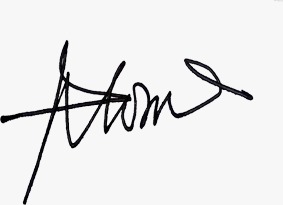 Dr. Flora, M.Pd. (PJ)Dr. Flora, M.Pd. (PJ)Dr.Ari Nurweni, M.A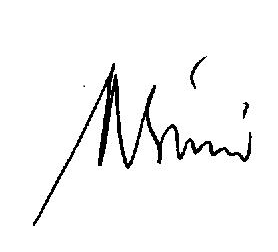 .Dr.Ari Nurweni, M.A.CapaianPembelajaranCPL-PRODI yang dibebankanpada MKCPL-PRODI yang dibebankanpada MKCapaianPembelajaranSikapMenunjukkan sikap bertanggungjawab atas pekerjaan di bidang keahliannya secara mandiriCapaianPembelajaranPengetahuanMenguasai konsep teoritis terkait perencanaan pembelajaranCapaianPembelajaranKeterampilan UmumMampu merancang pelaksanaan pembelajaran (RPP)CapaianPembelajaranKeterampilan KhususMampu menuliskan idikator, tujuan pembelajran, langkah-langkah pembelajaran, LKPD dan evaluasi pembelajaan .CapaianPembelajaranCapaian Pembelajaran Mata Kuliah (CPMK)Capaian Pembelajaran Mata Kuliah (CPMK)CapaianPembelajaranCPMKMemiliki pengetahuan tentang teori merancang pelaksanaan pembelajaran (RPP) yang membuat mahasiswa mampu merangrang pelaksanaan pembelajaran (RPP) di SLTP dan SLA.CapaianPembelajaranCPL ⬌Sub-CPMKCPL ⬌Sub-CPMKCapaianPembelajaranCPMK 1Mahasiswa mampu menjelaskan  pentingnya Lesson Plan (Rancangan Pelaksanaan Pembelajaran =RPP) dengan benar.Mahasiswa mampu menjelaskan  konsep-konsep dalam merancang RPP dengan benar.CapaianPembelajaranCPMK 21. Mahasiswa mampu menjelaska Tujuan Pembelajaran Bahasa Inggris di sekolah menengah.2. Mahasiswa mampu menjelaskan  pembelajaran bahasa Inggris melalui Text di sekolah menengah.3. Mahasiswa mampu menjelaskan konsep text dalam  pembelajaran Bahasa Inggris.4. Mahasiswa mampu mengkaji berbagai jenis text dengan benar.CapaianPembelajaranCPMK 31. Mahasiswa mampu menjelaskan pengertian Standar Kompetensi  dan Kompetensi Dasar berdasarkan Kurikulum 2013.2. Mahasiswa mampu menjelaskan  pengertian  kata kerja menangkap dan mengungkapkan pada Kompetensi Dasar 3.Mahasiswa mampu menjelaskan yang ada pada kurikulum 2013.3. Mahasiswa mampu menjelaskan pengertian indikator.2. Mahasiswa mampu menjelaskan prinsip-prinsip dalam mengembangkan indikator pembelajaranCapaianPembelajaranCPMK 4Mahasiswa mampu menjelaskan  definisi   “Remembering’, ‘understanding’, ‘Applying’, ‘Analyzing’, ‘evaluating’ dan ‘creating’ berdasarkan Bloom Taxonomy .2. Mahasiswa mampu mengkaji kata kerja yang termasuk  kata kerja level  “Remembering’, ‘understanding’, ‘Applying’, ‘Analyzing’, ‘evaluating’ dan ‘creating’ berdasarkan Bloom Taxonomy .3. Mahasiswa mampu memberi contoh  indikator  dengan menggunakan  kata kerja yang termasuk  kata kerja level ‘understanding’, ‘Applying’, ‘Analyzing’, ‘evaluating’ dan ‘creating’ berdasarkan Bloom Taxonomy CapaianPembelajaranCPMK 51. Mahasiswa mampu mengkaji indikator keberhasilan pembelajaran berdasarkan kompetensi Dasar yang diberikan oleh dosen.2.Mahasiswa mampu merumuskan indikator keberhasilan pembelajaran berdasarkan kompetensi Dasar yang diberikan).3. Mahasiswa mampu menjelaskan prinsip-prinsip dalam merumuskan tujuan pembelajaran4. Mahasiswa mampu menjelaskan A (agent), B (Behaviour), C (Condition), dan D (degree) dalam tujuan pembelajaran.5. Mahasiswa mampu mengkaji A (agent), B (Behaviour), C (Condition), dan D (degree).6. Mahasiswa mampu mengembangkan tujuan pembeajaran berdasarkan indikator  keberhasilan pembelajaranCapaianPembelajaranCPMK 61. Mahasiswa mampu menganalisis  indikator  pembelajaran yang dipresentasikan oleh temannya.2. Mahasiswa mampu memperbaiki indikator  yang dipresentasikan oleh temannya.CapaianPembelajaranCPMK 71. Mahasiswa mampu menjelaskan  konsep teks interpersonal, transactional, functional dan  monolog yang ada di sekolah menengah;2. Mahasiswa mampu menjelaskan  generic structure yang ada pada setiap jenis text;3. Mahasiswa mampu menjelaskan  language features yang ada pada setiap jenis text;.CapaianPembelajaranCPMK 81. Mahasiswa mampu mengembangkan jenis-jenis teks yang ada di sekoah menengah.CapaianPembelajaranCPMK 9Mahasiswa mampu menjelaskan pentingnya media dalam pembelajaran;2. Mahasiswa  mampu menjelaskan prinsip-prinsip dalam mengembangkan media pembelajaran;3. Mahasiswa mampu mengembangkan media pembelajaran yang  efektif dan efisien.CapaianPembelajaranCPMK 101. Mahasiswa mampu menjelaskan prinsip-prinsip dalam mengembangkan LKPD.2. Mahasiswa mampu mengkaji LKPD yang diberikan dosen.3. Mahasiswa mampu mengembangkan LKPD bersadarkan tujuan pembelajaran yang diberikan oleh dosen.CPMK 11Mahasiswa mampu menjelaskan penilaian pembelajaran selama proses pembelajaran dan pada akhir pembelajaran;2. Mahasiswa mampu menjelaskan  objective test dan subjective test;3. Mahsiswa mampu membuat rubrik penilaian untuk subjective dan objective tesCPMK 121. Mahasiswa mampu menjelaskan komponen-komponen yang ada di Rencana Pelaksanaan Pembelajaran (RPP).2. Mahasiswa mampu menjelaskan  konsep atau fungsi  setiap tahapan pembelajaran berdasarkan  Standar Kompetensi, Kompetensi dasar, Indikator dan Tujuan Pembelajaran yang telah dibuat pada pertemuan sebelumnyaCPMK 13Mahasiswa mampu membuat  Rencana Pelaksanaan Pembelajaran  (lesson plan)Diskripsi SingkatMKKompetensi yang ingin dicapai melalui mata kuliah  ini adalah mampu merancang rencana pembelajaran bahasa Inggris dengan cara mahasiswa (1) mengkaji pengertian indikator keberhasilan pembelajaran bahasa, mengkaji prinsip-prinsip dalam merumuskan indikator keberhasilan pembelajaran bahasa berdasarkan kurikulum sekolah tingkat dasar dan menengah dan/atau berdasarkan silabus program pembelajaran semester yang telah dikembangkan; (2) mengkaji konsep materi dan kegiatan pembelajaran bahasa, mengkaji jenis-jenis materi dan kegiatan pembelajaran bahasa, berlatih menentukan, memilih, memodofikasi, dan mendesain materi dan kegiatan pembelajaran untuk mencapai indikator keberhasilan; (3) berlatih menerapkan penguasaan atas pendekatan, metode, dan teknik pembelajaran bahasa dalam merancang pembelajaran bahasa; (4) berlatih menerapkan penguasaan atas media pembelajaran dalam merancang pembelajaran bahasa, dan (5) berlatih menerapkan penguasaan atas teknik evaluasi pembelajaran bahasa selama proses dan setelah proses pembelajaran sesuai dengan indikator keberhasilan pembelajaran dalam merancang pembelajaran bahasa Inggris.Kompetensi yang ingin dicapai melalui mata kuliah  ini adalah mampu merancang rencana pembelajaran bahasa Inggris dengan cara mahasiswa (1) mengkaji pengertian indikator keberhasilan pembelajaran bahasa, mengkaji prinsip-prinsip dalam merumuskan indikator keberhasilan pembelajaran bahasa berdasarkan kurikulum sekolah tingkat dasar dan menengah dan/atau berdasarkan silabus program pembelajaran semester yang telah dikembangkan; (2) mengkaji konsep materi dan kegiatan pembelajaran bahasa, mengkaji jenis-jenis materi dan kegiatan pembelajaran bahasa, berlatih menentukan, memilih, memodofikasi, dan mendesain materi dan kegiatan pembelajaran untuk mencapai indikator keberhasilan; (3) berlatih menerapkan penguasaan atas pendekatan, metode, dan teknik pembelajaran bahasa dalam merancang pembelajaran bahasa; (4) berlatih menerapkan penguasaan atas media pembelajaran dalam merancang pembelajaran bahasa, dan (5) berlatih menerapkan penguasaan atas teknik evaluasi pembelajaran bahasa selama proses dan setelah proses pembelajaran sesuai dengan indikator keberhasilan pembelajaran dalam merancang pembelajaran bahasa Inggris.BahanKajian:MateriPembelajaran Konsep Lesson Plan., Konsep Tujuan Pembelajaran di Sekolah Menengah, Standar Komptensi;Kompetensi dasar;Indikatator, Bloom Taxonomy, Kompetensi dasar ,Indikator pembelajaran, Tujuan Pembelajaran, Pembelajaran Bahasa Inggris melalui Teks, Jenis-jenis teks, Media Pembelajaran; Lembar Kerja peserta Didik (LKPD; Assessment (Evaluation); Subjective and objective test; Scoring rubric; RPP.. Konsep Lesson Plan., Konsep Tujuan Pembelajaran di Sekolah Menengah, Standar Komptensi;Kompetensi dasar;Indikatator, Bloom Taxonomy, Kompetensi dasar ,Indikator pembelajaran, Tujuan Pembelajaran, Pembelajaran Bahasa Inggris melalui Teks, Jenis-jenis teks, Media Pembelajaran; Lembar Kerja peserta Didik (LKPD; Assessment (Evaluation); Subjective and objective test; Scoring rubric; RPP..PustakaDepdiknas. 2002. Kurikulum dan Hasil Belajar : Kompetensi Dasar Mata Pelajaran Bahasa Inggris. Jakarta : Pusat Kurikulum.Derewianka, B. 1990. Exploring How texts Works. New South Wales: Primary English Teaching Associaton.Depdikbud. Kurikulum 2013 untuk SMP Mata Pelajaran  Bahasa Inggris. Jakarta,                     2013.Flora. 2017. Supplemen bahan ajar pedagogik bahasa Inggris.  Kementerian Riset, Teknologi, dan Pendidikan Tinggi Fakultas Keguruan dan Ilmu Pendidikan Universitas Lampung, 2017.Kemdikbud.  Silabus Mata  Pelajaraan  Sekolah Menengah  Pertama /MADRASAH TSANAWIYAH (SMP/MTs).  Jakarta., 2016.Kemdikbud . Sumber Belajar PLPG. 2016. Bahasa Inggris.  Direktorat Jenderal Guru dan Tenaga Kependidikan.Overbaugh, R. C. (2011, May 11). Bloom's Taxonomy. Retrieved July 19, 2011, from http://www.odu.edu/educ/roverbau/Bloom/blooms_taxonomy.htmRichards, Jack C and Renandya, W A (eds). Methodology in Teaching English. An Anthology of Current Practice. Cambridge : Cambridge University Press. 2002.Depdiknas. 2002. Kurikulum dan Hasil Belajar : Kompetensi Dasar Mata Pelajaran Bahasa Inggris. Jakarta : Pusat Kurikulum.Derewianka, B. 1990. Exploring How texts Works. New South Wales: Primary English Teaching Associaton.Depdikbud. Kurikulum 2013 untuk SMP Mata Pelajaran  Bahasa Inggris. Jakarta,                     2013.Flora. 2017. Supplemen bahan ajar pedagogik bahasa Inggris.  Kementerian Riset, Teknologi, dan Pendidikan Tinggi Fakultas Keguruan dan Ilmu Pendidikan Universitas Lampung, 2017.Kemdikbud.  Silabus Mata  Pelajaraan  Sekolah Menengah  Pertama /MADRASAH TSANAWIYAH (SMP/MTs).  Jakarta., 2016.Kemdikbud . Sumber Belajar PLPG. 2016. Bahasa Inggris.  Direktorat Jenderal Guru dan Tenaga Kependidikan.Overbaugh, R. C. (2011, May 11). Bloom's Taxonomy. Retrieved July 19, 2011, from http://www.odu.edu/educ/roverbau/Bloom/blooms_taxonomy.htmRichards, Jack C and Renandya, W A (eds). Methodology in Teaching English. An Anthology of Current Practice. Cambridge : Cambridge University Press. 2002.Dosen PengampuDr. Flora,  M.Pd.Dr. Muhammad  Sukirlan, M.A.Dr. Flora,  M.Pd.Dr. Muhammad  Sukirlan, M.A.MINGGUKemampuan Akhir yang diharapkanBAHAN KAJIAN (Materi Ajar)METODE PEMBELWAKTUPENGALAMAN BELAJAR MAHASISWAKRITERIA PENILAIAN DAN INDIKATORBOBOT NILAIMetode1 1. Mahasiswa mampu menjelaskan kontrak perkuliahan dengan benar. .2. Mahasiswa mampu menjelaskan  pentingnya Lesson Plan (Rancangan Pelaksanaan Pembelajaran =RPP) dengan benar.3. Mahasiswa mampu menjelaskan  konsep-konsep dalam merancang RPP dengan benar.  1. Konsep Lesson Plan.2. Konsep Tujuan Pembelajaran di Sekolah Menengah.Ceramah dan tanya jawab.150’1.  Mendengarkan dan bertanya mengenai kontrak perkuliahan2. Brainstorm tentang Lesson Plan dan Tujuan Pembelajaran Bahasa Inggris di Sekolah  Menengah.2. Bertanya apabila ada penjelasan yang tidak dimengerti.3. Bersama dosen menyimpulkan materi yang telah dipelajari.Penilaian acuan patokan (PAP) berdasarkan jawaban mahasiswa ketika ditanya secara lisan.12 1. Mahasiswa mampu menjelaska Tujuan Pembelajaran Bahasa Inggris di sekolah menengah.2. Mahasiswa mampu menjelaskan  pembelajaran bahasa Inggris melalui Text di sekolah menengah.3. Mahasiswa mampu menjelaskan konsep text dalam  pembelajaran Bahasa Inggris.4. Mahasiswa mampu mengkaji berbagai jenis text dengan benar.1. Pembelajaran Bahasa Inggris Melalui Text.Ceramah dan tanya jawab, diskusi dan presentasi.150’1. Brainstorm tentang Pembelajaran Bahasa Inggris Melalui Text di Sekolah  Menengah.2. Bertanya apabila ada penjelasan yang tidak dimengerti.3. Dalam kelompok kecil, mahasiswa mendiskusikan contoh-contoh teks yang ada di Sekolah menengah.4. Menyajikan hasil diskusi.Bersama dosen menyimpulkan materiPenilaian acuan patokan (PAP) berdasarkan jawaban mahasiswa ketika ditanya secara lisan.23 1. Mahasiswa mampu menjelaskan pengertian Standar Kompetensi  dan Kompetensi Dasar berdasarkan Kurikulum 2013.2. Mahasiswa mampu menjelaskan  pengertian  kata kerja menangkap dan mengungkapkan pada Kompetensi Dasar 3.Mahasiswa mampu menjelaskan yang ada pada kurikulum 2013.3. Mahasiswa mampu menjelaskan pengertian indikator.2. Mahasiswa mampu menjelaskan prinsip-prinsip dalam mengembangkan indikator pembelajaran1. Standar Komptensi;2. Kompetensi dasar;3. Indikatator.Ceramah, tany jawab, diskusi dan presentasi.300’1. Mengamati standar kompetensi dan Kompetensi Dasar yang diberikan oleh dosen.2. Secara berpasangan, mahasiswa mendiskusikan definisi standar kompetensi dan kompetensi Dasar.3. Secara acak mahasiswa ditunjuk untuk mengutarakan hasil diskusinya. 4. Bersama dosen menyimpulkan materi yang dipelajari.1. keaktifan mahasiswa selama proses pembelajaran  2. Penilaian acuan patokan (PAP) berdasarkan jawaban mahasiswa ketika ditanya secara lisan.44 1. Mahasiswa mampu menjelaskan  definisi   “Remembering’, ‘understanding’, ‘Applying’, ‘Analyzing’, ‘evaluating’ dan ‘creating’ berdasarkan Bloom Taxonomy .2. Mahasiswa mampu mengkaji kata kerja yang termasuk  kata kerja level  “Remembering’, ‘understanding’, ‘Applying’, ‘Analyzing’, ‘evaluating’ dan ‘creating’ berdasarkan Bloom Taxonomy .3. Mahasiswa mampu memberi contoh  indikator  dengan menggunakan  kata kerja yang termasuk  kata kerja level ‘understanding’, ‘Applying’, ‘Analyzing’, ‘evaluating’ dan ‘creating’ berdasarkan Bloom Taxonomy .Bloom Taxonomy.Ceramah dan tanya jawab, diskusi dan presentasi.300’1. Brainstorm tentang  Bloom Taxonomy.2. Mendengarkan penjelasan tentang Bloom Taxonomy.3. Dalam kelompok kecil, mahasiswa mengamati kata kerja yang digunakan dalam Bloom Taxonomy dan mengelompokkan  kata kerja  yang termasuk  dalam level “Remembering’, ‘understanding’, ‘Applying’, ‘Analyzing’, ‘evaluating’ dan ‘creating’.4. Mempresentasikan hasil diskusi.5. Bersama dosen menyimpulkan materi pembelajaran. 5CM5 1. Mahasiswa mampu menjelaskan materi yang telah dipelajari pada pertemuan sebelumnya.QuizDan  Diskusi hasil Quiz.Menjelaskan 300’1. Mengerjakan  Quiz.2. Mengumpulkan hasil pekerjaan.3.  Dalam kelompok kecil, mahasiswa mendiskusikan  quiz.4. Mempresentasikan hasil diskusi.5.Bersama dosen  menyimpulkan  jawaban-jawaban yang benar  terhadap pertanyaan-pertanyaan dalam quiz.1. Penilaian acuan patokan berdasarkan jawaban yang benar pujian tertulis.2. Keaktifan mahasiswa selama proses pembelajaran. 106 1. Mahasiswa mampu mengkaji indikator keberhasilan pembelajaran berdasarkan kompetensi Dasar yang diberikan oleh dosen.2.Mahasiswa mampu merumuskan indikator keberhasilan pembelajaran berdasarkan kompetensi Dasar yang diberikan).3. Mahasiswa mampu menjelaskan prinsip-prinsip dalam merumuskan tujuan pembelajaran4. Mahasiswa mampu menjelaskan A (agent), B (Behaviour), C (Condition), dan D (degree) dalam tujuan pembelajaran.5. Mahasiswa mampu mengkaji A (agent), B (Behaviour), C (Condition), dan D (degree).6. Mahasiswa mampu mengembangkan tujuan pembeajaran berdasarkan indikator  keberhasilan pembelajaran1.Kompetensi dasar 2. Indikator pembelajaran3. Tujuan Pembelajaran.Tanya- jawab, diskusi dan presentasi.300’1. Mengamati Kompetensi dasar dan Indikator yang diberikan oleh dosen.2. Mengkaji indikator berdasarkan prinsip-prinsip pengembangan indikator yang telah didiskusikan pada pertemuan sebelumnya dalam kelompok kecil.3. Mempresentasikan hasil diskusi kelompok kecil.4. Memberi komentar terhadap hasil diskusi kelompok lainnya.5. Bersama dosen menyimpulkan materi pembelajaran.1. Keaktifan mahasiswa selama proses pembelajaran2. Penilaian acuan patokan (PAP) berdasarkan jawaban mahasiswa ketika ditanya secara lisan.10CM7 1. Mahasiswa mampu menganalisis  indikator  pembelajaran yang dipresentasikan oleh temannya .2. Mahasiswa mampu memperbaiki indikator  yang dipresentasikan oleh temannya.1. Kompetensi Dasar;2. Indikator Pembelajaran.Presentasi dan Tanya-jawab.300’1. Mempresentasikan hasil diskusi.2. Kelompok lainnya memberi komentar dan Saran pada kelompok  yang presentasi.5PBL8 1. Mahasiswa mampu menjelaskan materi yang telah dipelajari pada pertemuan sebelumnya.Middan  Diskusi hasil MidMenjelaskan 300’1. Mengerjakan  Mid.2. Mengumpulkan hasil pekerjaan.3.  Dalam kelompok kecil, mahasiswa mendiskusikan  Mid.4. Mempresentasikan hasil diskusi.5.Bersama dosen  menyimpulkan  jawaban-jawaban yang benar  terhadap pertanyaan-pertanyaan dalam Mid.1. Penilaian acuan patokan berdasarkan jawaban yang benar pujian tertulis.2. Keaktifan mahasiswa selama proses pembelajaran. 159  1. Mahasiswa mampu menjelaskan  konsep teks interpersonal, transactional, functional dan  monolog yang ada di sekolah menengah;2. Mahasiswa mampu menjelaskan  generic structure yang ada pada setiap jenis text;3. Mahasiswa mampu menjelaskan  language features yang ada pada setiap jenis text;1.  Pembelajaran Bahasa Inggris melalui Teks.2. Jenis-Jenis TeksCeramah, Latihan dan Diskusi450’1. Dalam kelompok kecil, mahasiswa mengamati sebuah teks yang  diberikan dan memnetukan generic structure dan language features dan  social function dari teks tersebut.2. Mahsiswa  membentuk kelompok baru yang terdiri atas anggota kelompok yang pertama.3. Dalam kelompok baru, masing-masing mahasiswa menjelaskan hasil diskusi yang diperoleh dari kelompok sebelumnya.2.   Beberapa kelompok menyajikan hasil diskusi dan kelompok lainnya memberi komentar dan saran.5. Bersama dosen, menyimpulkan materi. 1. Keaktifan mahasiswa selama proses pembelajaran2. Penilaian acuan patokan (PAP) berdasarkan jawaban mahasiswa ketika ditanya secara lisan5CM dan PBL10 1. Mahasiswa mampu mengembangkan jenis-jenis teks yang ada di sekoah menengah.Jenis-Jenis Teks di Sekolah MenengahLatihan dan Diskusi300’1. Dalam kelompok kecil (2 orang) mengembangkan jenis teks yang diberikan oleh dosen kepada masing-masing kelompok dengan mengacu kepada generic structure dan language Feautures yang telah didiskusikan pada pertemuan sebelumnya.2. Dalam PPT, mahasiswa menyajikan hasil diskusi dan mahasiswa yang lain memberikan komentar.3. Bersama dosen menyimpulkan materi1. Keaktifan mahasiswa selama proses pembelajaran2. Penilaian acuan patokan (PAP) berdasarkan jawaban mahasiswa ketika ditanya secara lisan5PBL11 1. Mahasiswa mampu menjelaskan pentingnya media dalam pembelajaran;2. Mahasiswa  mampu menjelaskan prinsip-prinsip dalam mengembangkan media pembelajaran;3. Mahasiswa mampu mengembangkan media pembelajaran yang  efektif dan efisien.Media PembelajaranTanya - jawab, Latihan dan Diskusi.300’1.Brainstorm tentang pentingnya media dalam proses pembelajaran;2. Brainstorm tentang media yang efektif dan efisien.3. Dalam kelompok kecil berlatih membuat media pembelajaran sesuai dengan tujuan pembelajaran yang diberikan.4. Menyajikan hasil diskusi dan mahasiswa lainnya serta dosen memberi komentar.1. Keaktifan mahasiswa selama proses pembelajaran2. Penilaian acuan patokan (PAP) berdasarkan jawaban mahasiswa ketika ditanya secara lisan.5PBL12 1. Mahasiswa mampu menjelaskan prinsip-prinsip dalam mengembangkan LKPD.2. Mahasiswa mampu mengkaji LKPD yang diberikan dosen.3. Mahasiswa mampu mengembangkan LKPD bersadarkan tujuan pembelajaran yang diberikan oleh dosen.Lembar Kerja peserta Didik (LKPD)Ceramah, latihan dan Diskusi3001. Secara berpasangan, mahasiswa mengkaji  LKPD yang diberikan oleh dosen kepada masing-masig kelompok dengan mengacu kepada prinsip-prinsip pengembangan LKPD. 2. Dalam PPT, mahasiswa menyajikan hasil diskusi dan mahasiswa yang lain memberikan komentar.3. Bersama dosen menyimpulkan materi.4. Dalam kelompok kecil, mahasiswa mengembangkan LKPD berdasarkan tujuan pembelajaran yang diberikan dosen.5. Menyajikan hasil diskusi kerja kelompok.6. Mahsiswa lainnya dan dosen memberikan komentar.1. Keaktifan mahasiswa selama proses pembelajaran2. Penilaian acuan patokan (PAP) berdasarkan jawaban mahasiswa ketika ditanya secara lisan.5CM dan PBL13 1. Mahasiswa mampu menjelaskan penilaian pembelajaran selama proses pembelajaran dan pada akhir pembelajaran;2. Mahasiswa mampu menjelaskan  objective test dan subjective test;3. Mahsiswa mampu membuat rubrik penilaian untuk subjective dan objective test.Assessment (Evaluation);1. Subjective and objective test;2. Scoring rubric.Latihan dan diskusi.300’1. Brainstorm tentang pentingnya assessment; subjective dan objective test.2. Mengamati  contoh-contoh scoring rubric untuk subjective  test.3. Memberi pendapat pentingnya scoring rubric untuk subjective  test;4. Memberi pendapat bagaimana  merancang scoring rubric untuk subjective  test;5.  Dalam kelompok kecik, mahasisa berlatih membuat subjective test dan scoring rubric untuk Speaking dan Writing.5CM14 1. Mahasiswa mampu menjelaskan komponen-komponen yang ada di Rencana Pelaksanaan Pembelajaran (RPP).2. Mahasiswa mampu menjelaskan  konsep atau fungsi  setiap tahapan pembelajaran berdasarkan  Standar Kompetensi, Kompetensi dasar, Indikator dan Tujuan Pembelajaran yang telah dibuat pada pertemuan sebelumnya.RPP Ceramah, latihan dan Diskusi300’1. Mahasiswa mendengarkan penjelasan tentang komponen-komponen yang ada di RPP.2. Mahasiswa mendengarkan konsep Pra-Activity, Whilts-Activity dan Post-Activity dalam proses pembelajaran.3. Berlatih mengkaji sebuah RPP yang diberikan oleh dosen dengan mengacu kepada prinsip-prinsip dalam mengembangkan setiap komponen yang ada dalam sebuah RPP.4. Bersama dosen menyimpulkan materi.5. Secara individu berlatih membuat RPP berdasarkan Kompetensi dasar yang ditentukan dosen.1. Keaktifan mahasiswa selama proses pembelajaran2. Penilaian acuan patokan (PAP) berdasarkan jawaban mahasiswa ketika ditanya secara lisan5 CM 151. Mahasiswa mampu membuat RPP dengan benar;RPPPresentasi dan tanya-jawab300’1.Setiap mahasiswa mempresentasikan RPP yang telah dibuatnya;2. Mahasiswa lainnya dan dosen memberi komentar.1. Keaktifan mahasiswa selama proses pembelajaran2. Penilaian acuan patokan (PAP) berdasarkan  presentsi dan jawaban yang diberikan.2PBL16Final Test(Oral test berdasarkan RPP yang dibuat masing-masing mahasiswa).20